The Evolving Nature of Canadian Identity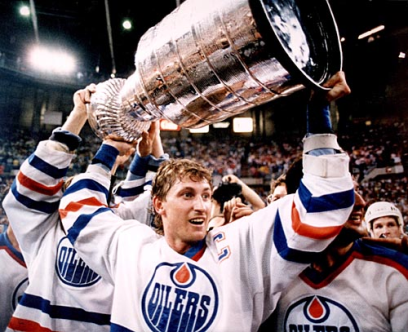 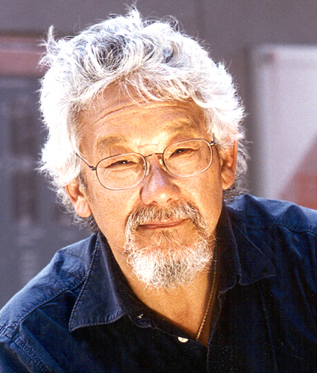 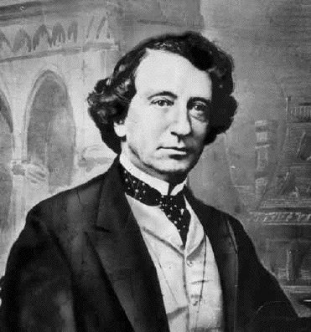 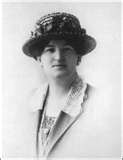 1867 – Canada became a nation. (Ontario, Quebec, New Brunswick, Nova Scotia)Identity develops based on Fr/Eng/Scot/Irish /American culture– Manitoba and Northwest Territories joined Canada 1871 – BC joined Canada (Is promised a railway out west) – 1873 - PEI1885 – CPR (Canadian Pacific Railway) is completed Brings Easterners out West1896 – European immigration accelerated (government helps)1898 – Yukon became Canada’s second territory1905 – Alberta and Saskatchewan created (enough settlers move West)1914-1918 – WW1 (Canadians united to achieve one goal – win war)Canadians began to see themselves as distinct from the British (slowly developed identity) Ex. They are Canadian, not British.1920`s – 1930`s – A new post-war identity was developing (cities and industry developing) Ex. Canadians become more urban and multiculturalCanada started to dominate in hockey (creates pride)CBC (Canadian Broadcast Corporation) radio created Helped unify the country)1939 – 1945 – WW2 – Canada plays an important role in winning the war (created pride of being Canadian)1949 – Newfoundland and Labrador joined Canada, becoming the 10th province1950`s – 1960`s – Massive immigration increased multiculturalismTV replaces radio (Canadians start watching a lot of American TV)Students began to sing O`Canada instead of God Save the QueenWomen took on more of an equal  role 1965 – The Maple Leaf flag and O’Canada national anthem introducedBoth are very Canadian!!1968 – Official Language Act was passed (two founding languages and cultures “Bilingualism”1971 – “Multiculturalism” policy designed to help Canadians of various ethnic backgrounds preserve their culture (Ex. First Nations)Up to the Present – Canadian identity continues to evolve...Canada has become very modern, urban, industrial and strives for diversity and equality1999 – Nunavut became Canada’s 3rd territory